О внесении изменений в приказ УФНС России по Ставропольскому краю от 04.07.2022 № 01-05/074 «Об утверждении конкурсной комиссии Управления Федеральной налоговой службы по Ставропольскому краю»          В связи с кадровыми изменениями в УФНС России по Ставропольскому краю (далее – Управление),  п р и к а з ы в а ю:          1. Внести в состав конкурсной комиссии Управления,  утвержденной приказом Управления от 04.07.2022 № 01-05/074 «Об утверждении конкурсной комиссии Управления Федеральной налоговой службы по Ставропольскому краю» следующие изменения:1.1. Вывести из состава конкурсной комиссии – члена конкурсной комиссии Вареникову Татьяну Васильевну, замещавшую должность начальника правового отдела Управления.         1.2. Ввести в состав конкурсной комиссии начальника правового отдела Управления – члена конкурсной комиссии Зарудняк Татьяну Николаевну.          1.3. Вывести из состава конкурсной комиссии заместителя начальника отдела камерального контроля Управления – члена конкурсной комиссии Котову Наталью Михайловну.                    1.4. Ввести в состав конкурсной комиссии заместителя начальника контрольно-аналитического отдела Управления –  члена конкурсной комиссии Красникову Олесю Николаевну.          2. Контроль за исполнением настоящего приказа оставляю за собой.Руководитель УФНС России  по Ставропольскому краю						            Е.А. АфонинаМИНФИН РОССИИФЕДЕРАЛЬНАЯ НАЛОГОВАЯ СЛУЖБАУПРАВЛЕНИЕ ФЕДЕРАЛЬНОЙ НАЛОГОВОЙ СЛУЖБЫ ПО СТАВРОПОЛЬСКОМУ КРАЮ(УФНС России по Ставропольскому краю)ПРИКАЗМИНФИН РОССИИФЕДЕРАЛЬНАЯ НАЛОГОВАЯ СЛУЖБАУПРАВЛЕНИЕ ФЕДЕРАЛЬНОЙ НАЛОГОВОЙ СЛУЖБЫ ПО СТАВРОПОЛЬСКОМУ КРАЮ(УФНС России по Ставропольскому краю)ПРИКАЗМИНФИН РОССИИФЕДЕРАЛЬНАЯ НАЛОГОВАЯ СЛУЖБАУПРАВЛЕНИЕ ФЕДЕРАЛЬНОЙ НАЛОГОВОЙ СЛУЖБЫ ПО СТАВРОПОЛЬСКОМУ КРАЮ(УФНС России по Ставропольскому краю)ПРИКАЗМИНФИН РОССИИФЕДЕРАЛЬНАЯ НАЛОГОВАЯ СЛУЖБАУПРАВЛЕНИЕ ФЕДЕРАЛЬНОЙ НАЛОГОВОЙ СЛУЖБЫ ПО СТАВРОПОЛЬСКОМУ КРАЮ(УФНС России по Ставропольскому краю)ПРИКАЗМИНФИН РОССИИФЕДЕРАЛЬНАЯ НАЛОГОВАЯ СЛУЖБАУПРАВЛЕНИЕ ФЕДЕРАЛЬНОЙ НАЛОГОВОЙ СЛУЖБЫ ПО СТАВРОПОЛЬСКОМУ КРАЮ(УФНС России по Ставропольскому краю)ПРИКАЗМИНФИН РОССИИФЕДЕРАЛЬНАЯ НАЛОГОВАЯ СЛУЖБАУПРАВЛЕНИЕ ФЕДЕРАЛЬНОЙ НАЛОГОВОЙ СЛУЖБЫ ПО СТАВРОПОЛЬСКОМУ КРАЮ(УФНС России по Ставропольскому краю)ПРИКАЗМИНФИН РОССИИФЕДЕРАЛЬНАЯ НАЛОГОВАЯ СЛУЖБАУПРАВЛЕНИЕ ФЕДЕРАЛЬНОЙ НАЛОГОВОЙ СЛУЖБЫ ПО СТАВРОПОЛЬСКОМУ КРАЮ(УФНС России по Ставропольскому краю)ПРИКАЗМИНФИН РОССИИФЕДЕРАЛЬНАЯ НАЛОГОВАЯ СЛУЖБАУПРАВЛЕНИЕ ФЕДЕРАЛЬНОЙ НАЛОГОВОЙ СЛУЖБЫ ПО СТАВРОПОЛЬСКОМУ КРАЮ(УФНС России по Ставропольскому краю)ПРИКАЗМИНФИН РОССИИФЕДЕРАЛЬНАЯ НАЛОГОВАЯ СЛУЖБАУПРАВЛЕНИЕ ФЕДЕРАЛЬНОЙ НАЛОГОВОЙ СЛУЖБЫ ПО СТАВРОПОЛЬСКОМУ КРАЮ(УФНС России по Ставропольскому краю)ПРИКАЗМИНФИН РОССИИФЕДЕРАЛЬНАЯ НАЛОГОВАЯ СЛУЖБАУПРАВЛЕНИЕ ФЕДЕРАЛЬНОЙ НАЛОГОВОЙ СЛУЖБЫ ПО СТАВРОПОЛЬСКОМУ КРАЮ(УФНС России по Ставропольскому краю)ПРИКАЗ«12»февраля2024   г.2024   г.№01-05/018г. Ставропольг. Ставропольг. Ставропольг. Ставропольг. Ставропольг. Ставропольг. Ставропольг. Ставропольг. Ставропольг. Ставрополь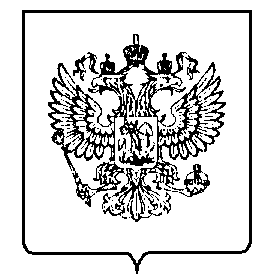 